                         متوســـــــطة 15 جـــــانفـي 1956الربــــــــاحالمستوى: 4 متوسط                                                                        السنة الدراسية : 2017/2018تمـــرين 1:ABC  مثلث بحيث : AB =8cm    ,   AB =6cm         , BC=10cmبيّـن أن المثلث ABC  قائم في A  . احسب   ثم استنتج قيس الزاوية  بالتدوير إلى الدرجة .تمرين2:  دائرة نصف قطرها 2.6 cm  ,    [MN] قطرا لها , P  نقطة من الدائرة  بحيث MP = 2 cm  .ارسم الشكل ثم اثبت أن المثلث MNP قائم  في P  .احسب الطول PN  .احسب       (أعط النتيجة بتدوير 0.001) استنتج قيس الزاوية   بالتدوير الى الدرجة .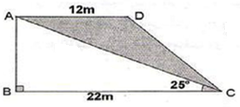 تمرين3: (ش ت م 2014)الشكل ABCD  شبه منحرف قائم في B , فيه  	احسب الطول  AB بالتدوير إلى الوحدة . (استعن بـــ: ) .احسب مساحة كل من شبه المنحرف ABCD  والمثلث ABC  . ثم استنتج مساحة الجزء المظلل .   ( تعطى : مساحة شبه المنحرف = )تمـــرين 4: دائرة مركزها O وقطرها   حيث ,   U نقطة من الدائرة حيث       1ــ أنجز الرسم     2ــ بين المثلث STU  قائم في U    3ــ أوجد قيس الزاوية   . النتيجة مدورة إلى الدرجة     4ــ استنتج قيس الزاوية   . النتيجة مدورة إلى الدرجة .علل إجابتكتمـــرين 5: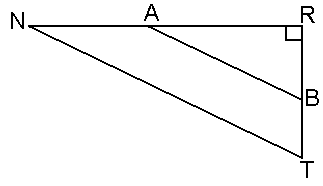  مثلث قائم في  حيث :     ,    ,      ,     1/ أحسب الطول                 		 2/ نعتبر أن   .  - أثبت أن المستقيمين    ,   متوازيان  .   3/ أحسب القيمة المضبوطة للزاوية    ثم القيمة المقربة إلى الدرجة . تمـــرين 6: (ش ت م 2013) مثلث قائم في   حيث :    ,     لتكن  نقطة من   حيث :   , المستقيم  العمودي على  في النقطة يقطع    في النقطة  .   1/ أحسب الطول    2/ أحسب :   واستنتج قيس الزاوية :  بالتدوير الى الدرجة  ( يمكن استعمال الحاسبة) .                                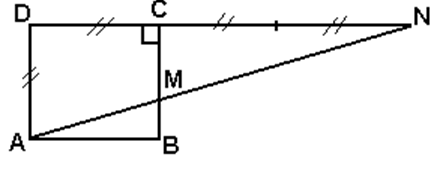 تمــرين7:إليك الشكل الآتي حيث  مربع طول ضلعه :  .     1/ أحسب الطول  .2/ أحسب القيمة المقربة إلى الوحدة من الدرجة لقيس الزاوية  تمـــرين 8:ABC  مثلث قائم في A  حيث :   1/ أعط القيم المضبوطة لكل من   ،  ) موضح طريقة الحساب(  2/ أوجد قيس كلا ّ من :  و . 3/ أحسب مساحة المثلث ABC إذا علمت أن :  ( الرسم غير مطلوب )تمـــرين 9: (ش ت م 2011)ABC مثلث قائم الزاوية في A . الارتفاع المتعلق بالوتر  .بيّن أن :   (يمكنك الاعتماد على  في كل من المثلثين ABC  و  ABH )تمـــرين 10: (ش ت م 2008)وحدة الطول المختارة هي السنتيمتر . ABCمثلث قائم في A حيث :     و أنشئ الشكل ثم حدد الطول AC .E نقطة من  حيث  . المستقيم الذي يشمل E و يعامد  يقطع  في النقطة M .اوجد BM .احسب  ثم استنتج قيس الزاوية    .  (تدوّر النتيجة إلى الوحدة من الدرجة )تمـــرين 11: ABC مثلث بحيث :   ,    ,     و   .بيّن أن المثلث ABC قائم في النقطة A .احسب  ثم احسب قيس الزاوية  بالتدوير الى الوحدة من الدرجة .لتكن النقطة K من  بحيث  .المستقيم الموازي للمستقيم  و المار من النقطة K يقطع المستقيم  في نقطة L .احسب الطول BL .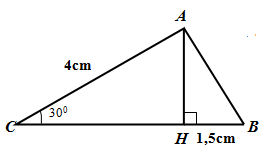 تمـــرين 12:ABC     مثلث حيث :    ،  cm1,5 = BH  و cm4 = AC    كما هو مبيّن في الشكل المقابل.أحسب القيمة المضبوطة للارتفاع  AH .أعطِ قيس الزاوية  ( بالتدوير إلى الدرجة ).   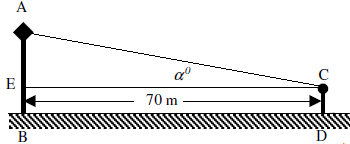 تمـــرين 13:يشاهد سمير عمود كهرباء على بعد m70 بزاوية تميل عن الأفق بــ  0 α1 – إذا اعتبرنا أن   احسب قيس الزاوية α بالتدوير إلى للوحدة .2- إذا كان طول قامة سمير هو m1 احسب ارتفاع عمود الكهرباء .تمـــرين 14: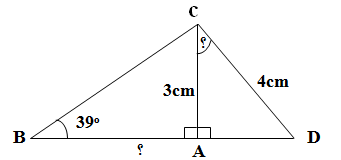 في الشكل المقابل حيث:  ,   AC=3cm  , cm 4 CD=  احسب الطول AB   .احسب قيس الزاوية تمـــرين 15: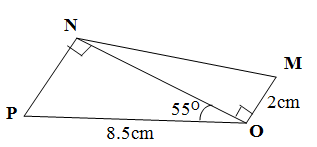 الشكل المقابل ليس مرسوما بالأبعاد الحقيقيةاحسب الطول ON  بالتدوير إلى  0.1  . احسب قيس الزاوية    بالتدوير إلى الدرجة .احسب مساحة المثلث MNO  ..	       من إعداد الأستاذ : تامة موسى